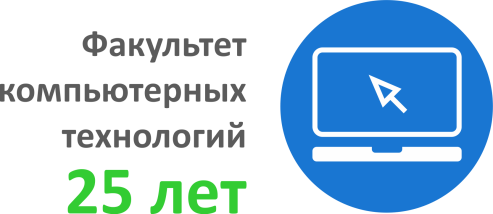 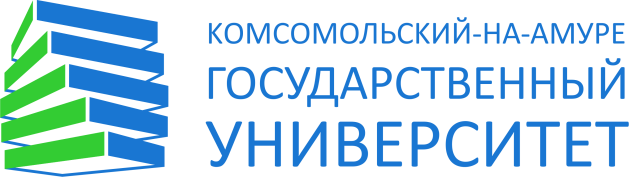 ВТОРОЙ МАТЕМАТИЧЕСКИЙ МЕЖВУЗОВСКИЙ ЧЕМПИОНАТ 
«ПОД ЗНАКОМ ПИ»Дата, время и место проведения:29 апреля 2019 г., 11:30, актовый зал КнАГУЗаявкаНазвание команды: ______________________ЗАЯВКА ЗАПОЛНЯЕТСЯ ПЕЧАТНЫМИ БУКВАМИ! В ЗАЯВКЕ НЕОБХОДИМО УКАЗАТЬ ВАШИ ДОСТОВЕРНЫЕ ДАННЫЕ: 
ФИМИЛИЮ, ИМЯ И ОТЧЕСТВООБЯЗАТЕЛЬНО НАЗВАНИЕ КОМАНДЫ!Заполненный бланк заявки необходимо отправить  до 25 апреля 2019 г. на электронный адрес: vm@knastu.ru либо принести в ауд. 220/3 КнАГУ.Фамилия Имя ОтчествоГруппаПреподаватель1.2.3.4.5.